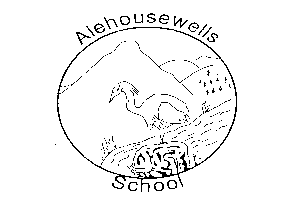 Alehousewells SchoolNewsletter 03October 2017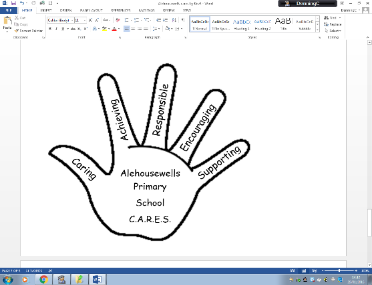 Alehousewells School                         Bremner WayKemnayAB51 5FWTel:  01467 536910Emergency Phone line 0870 054 4999, Pin no. 021180alehousewells.sch@aberdeenshire.gov.ukHead Teacher: Mrs Carol HughesEmergency Contact Details UpdateChilds Name:_____________________Class:________________Emergency Contact:Name:________________Number:______________Address:________________________________________________________Diary Dates:Tue 3 Oct – Parent Council meeting, 6.30pm, all welcome.Wed 4 Oct – Parent information session on Internet Safety at Kemnay Academy, 6.30-8pm. Tue 10 Oct – Photographer here for individual and family photos.Wed 11 Oct – Parent/teacher settling in interviews, 4pm onwards. Fri 13 Oct – Last day of term, dress as you please day.Mon 30 Oct – First day of new term.Thur 2 Nov – Hallowe’en Disco, 6.30-7.30 P1-3, 7.35-8.50 P4-7.Mon 13 Nov & Tue 14 Nov – In Service days, so school closed to pupils.Sat 2 Dec – School Christmas Fair, 10am-12 noon.Fri 8 Dec – M and M productions here to present Pinocchio to P1-7.Tue 12 Dec – P4-7 Christmas show to OAPs, pm.Wed 13 Dec – P1-3 Nativity, 9.30. P4-7 Christmas show, pm & evening.Thur 14 Dec – P1-3 Nativity, 9.30.Wed 20 Dec – P4/5 party, pm.Thur 21 Dec – Dress as you please day, P6/7 party am & P1-3 pm.Fri 22 Dec – Last day of term & Nursery party am.Mon 8 Jan – Back to school.Medical Information UpdatePupil:______________Class:______________Medical Condition:_________________________________________________________Newsletter Via E-mailAt Alehousewells Primary we like to save paper and the environment as much as possible.  If you do not receive newsletters by e-mail at the moment, please provide us with an e-mail address so we can add you to our mailing list.Child’s name____________________________________Class___________________E-mail address_________________Dear Parents/Carers,We are nearly at the end of this first term: this is week seven of this eight week term, where has the time gone! Therefore, there are several items I’d like to share with you in this newsletter.School PhotographerTempest will be in school on Tuesday 10th October.  As usual, we will be offering parents/carers the opportunity to have children photographed with their siblings.  Please could you complete and return the attached form by Friday 6th October.  Could we also ask if any parents would be able to assist on the day to ensure the smooth running, that they please contact the school office or indicate on the Photographer return slip at the end?  Many thanks.Parent CouncilA new Parent Council was agreed at the recent AGM. Thank you to everyone has helped in the past year and who has agreed to be on the committee this year.Chairperson                          Michael Low (Morven P2)Vice-Chair                             Paula Buchan (George P6)Secretary                              Michelle Shek (Jayden P4 & Ethan P1)Treasurer                              Elma Wood (Calum P4)Other members :Kathleen Murray (Kerri P7 and Paige P6 Findlater)Rhona Stuart (Euan P7 and Emily P5)Louise Thorburn (Gabriel P5, Katharine P3 and Samantha P1)Home computer accessJust a reminder that we have free home access for all pupils and staff to Espresso, a website we have again subscribed to. It can be found at www.discoveryeducation.co.uk, using the username student14537 and the password animals. This is in addition to Education City, and information about the home access for this was sent home recently.Disco thanksMany thanks to the DJs, P7 Buddies, parents and staff who helped at the recent Buddies disco last week. We are looking forward to the next Disco, on Thursday 2 November, which has a Hallowe’en theme. In future, can we ask that if mobile phones are taken to the disco that they MUST be switched off for the duration of the disco? Also, we are concerned about the amount of children who would like to spend their time at the Disco chasing others and running around the Hall. This is dangerous and it is only a matter of time before there is an accident and someone gets hurt. Discos are for dancing and enjoying the music!School Contact NumberFor anyone who has missed this information in previous newsletters or text messages, please note the new School phone number is 01467 536910. If you dial the old number, you will still hear it ringing at your end, but it no longer rings here at school.Spree booksMany thanks to everyone who bought a Spree book. We raised £150 for School funds.Snapchat adviceYou may or may not have seen recent media coverage of the above topic. I attach a link to the BBC coverage below.http://www.bbc.co.uk/news/technology-40382876Essentially, the location-sharing feature lets people "locate exactly where you are, which building you are in and exact whereabouts within the building". How to switch off Snap Map location sharing: When in photo-taking mode, pinch the screen to open Snap MapTouch the settings cog in the top right corner of the screenTap "Ghost Mode" to switch off location sharingPhotos and videos posted to Snapchat's public 'Our Story' will still be discoverable on the mapDress as you please dayThe last day of term, Friday 13 October, is a Dress as you please day, as a thank you for looking so smart in school uniform the rest of the term.PinocchioM & M Productions will be in school on Friday 8 December to give us a performance of Pinocchio. This is instead of a trip to HMT to see the panto. It promises to be an excellent show.Changes at homePlease let us know of any changes at home that may have an impact on how your child is in school. This could be that the family pet is ill, or there has been a new baby or a family separation. We will treat the information in confidence, but it may help us to better support your child through what will hopefully be atemporary situation.Kemnay Breakfast and After School ClubCheck out our notice boards for information on the October holiday programme.  Unfortunately, they will not being running Holiday Club for the In Service days on November 13th & 14th due to lack of demand.Active SchoolsInformation of the Active School holiday programme is on the school website and on our notice boards.  The link below will take you to their booking page.http://www.aberdeenshire.gov.uk/request/active-schools/active-schools-online-form-garioch-holiday-programme/Carol Hughes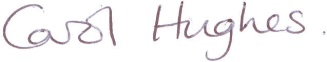 HEAD TEACHERDear Parents/Carers,We are nearly at the end of this first term: this is week seven of this eight week term, where has the time gone! Therefore, there are several items I’d like to share with you in this newsletter.School PhotographerTempest will be in school on Tuesday 10th October.  As usual, we will be offering parents/carers the opportunity to have children photographed with their siblings.  Please could you complete and return the attached form by Friday 6th October.  Could we also ask if any parents would be able to assist on the day to ensure the smooth running, that they please contact the school office or indicate on the Photographer return slip at the end?  Many thanks.Parent CouncilA new Parent Council was agreed at the recent AGM. Thank you to everyone has helped in the past year and who has agreed to be on the committee this year.Chairperson                          Michael Low (Morven P2)Vice-Chair                             Paula Buchan (George P6)Secretary                              Michelle Shek (Jayden P4 & Ethan P1)Treasurer                              Elma Wood (Calum P4)Other members :Kathleen Murray (Kerri P7 and Paige P6 Findlater)Rhona Stuart (Euan P7 and Emily P5)Louise Thorburn (Gabriel P5, Katharine P3 and Samantha P1)Home computer accessJust a reminder that we have free home access for all pupils and staff to Espresso, a website we have again subscribed to. It can be found at www.discoveryeducation.co.uk, using the username student14537 and the password animals. This is in addition to Education City, and information about the home access for this was sent home recently.Disco thanksMany thanks to the DJs, P7 Buddies, parents and staff who helped at the recent Buddies disco last week. We are looking forward to the next Disco, on Thursday 2 November, which has a Hallowe’en theme. In future, can we ask that if mobile phones are taken to the disco that they MUST be switched off for the duration of the disco? Also, we are concerned about the amount of children who would like to spend their time at the Disco chasing others and running around the Hall. This is dangerous and it is only a matter of time before there is an accident and someone gets hurt. Discos are for dancing and enjoying the music!School Contact NumberFor anyone who has missed this information in previous newsletters or text messages, please note the new School phone number is 01467 536910. If you dial the old number, you will still hear it ringing at your end, but it no longer rings here at school.Spree booksMany thanks to everyone who bought a Spree book. We raised £150 for School funds.Snapchat adviceYou may or may not have seen recent media coverage of the above topic. I attach a link to the BBC coverage below.http://www.bbc.co.uk/news/technology-40382876Essentially, the location-sharing feature lets people "locate exactly where you are, which building you are in and exact whereabouts within the building". How to switch off Snap Map location sharing: When in photo-taking mode, pinch the screen to open Snap MapTouch the settings cog in the top right corner of the screenTap "Ghost Mode" to switch off location sharingPhotos and videos posted to Snapchat's public 'Our Story' will still be discoverable on the mapDress as you please dayThe last day of term, Friday 13 October, is a Dress as you please day, as a thank you for looking so smart in school uniform the rest of the term.PinocchioM & M Productions will be in school on Friday 8 December to give us a performance of Pinocchio. This is instead of a trip to HMT to see the panto. It promises to be an excellent show.Changes at homePlease let us know of any changes at home that may have an impact on how your child is in school. This could be that the family pet is ill, or there has been a new baby or a family separation. We will treat the information in confidence, but it may help us to better support your child through what will hopefully be atemporary situation.Kemnay Breakfast and After School ClubCheck out our notice boards for information on the October holiday programme.  Unfortunately, they will not being running Holiday Club for the In Service days on November 13th & 14th due to lack of demand.Active SchoolsInformation of the Active School holiday programme is on the school website and on our notice boards.  The link below will take you to their booking page.http://www.aberdeenshire.gov.uk/request/active-schools/active-schools-online-form-garioch-holiday-programme/Carol HughesHEAD TEACHER_____________________________________________________________You are invited to comment on the return pro-forma on any aspect of school whether as a comment/ suggestion, compliment or concern. These are responded to as and when necessary.Comment/Suggestion, Compliment or Concern,  October 17 ____________________________________________________________________________________________________________My name_______________________________________________My child’s name and class _________________________________Photograph Tear off Slip_____________________________________________________________Name of Pupil(s):Class/Classes.Individual photo of my childFamily group (brother/sister)Both individual & family groupNo Photograph Required                                     		I can / cannot help on the day (Name)______________________________________________________________________________________You are invited to comment on the return pro-forma on any aspect of school whether as a comment/ suggestion, compliment or concern. These are responded to as and when necessary.Comment/Suggestion, Compliment or Concern,  October 17 ____________________________________________________________________________________________________________My name_______________________________________________My child’s name and class _________________________________Photograph Tear off Slip_____________________________________________________________Name of Pupil(s):Class/Classes.Individual photo of my childFamily group (brother/sister)Both individual & family groupNo Photograph Required                                     		I can / cannot help on the day (Name)_________________________